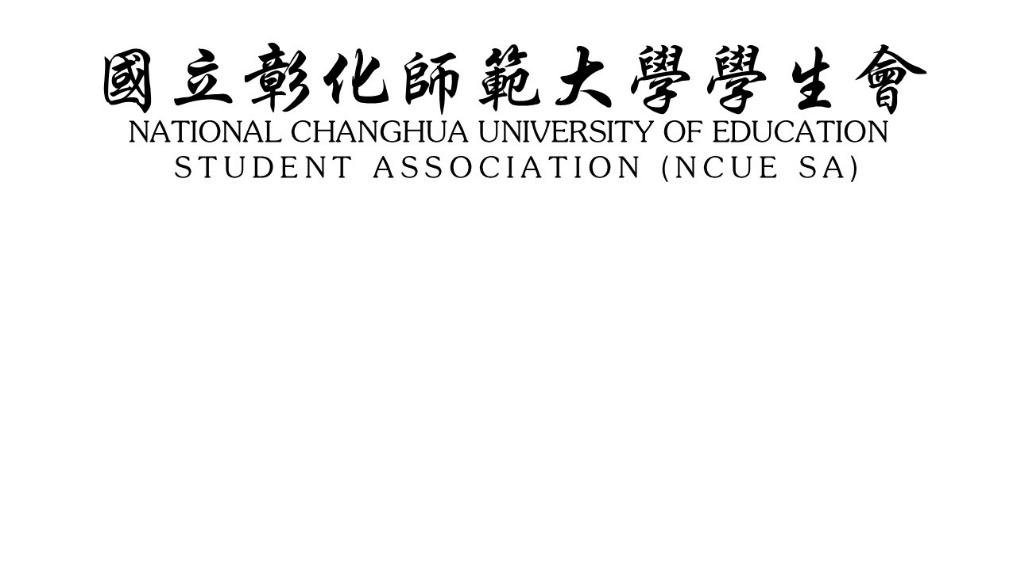 V-F-03 學生活動中心場地使用申請表審核欄執行欄※附註：如使用時間為上班（上課）時段，須加會課指組。請於申請後3日內確認申請狀況。申請單位申請單位申請人聯絡號碼日期與時間起　 年　 月　 日　 時　 分　 年　 月　 日　 時　 分使用區域 才中  一廣 二廣   三廣  307室 演講廳  才中  一廣 二廣   三廣  307室 演講廳 日期與時間訖　 年　 月　 日　 時　 分　 年　 月　 日　 時　 分使用區域 才中  一廣 二廣   三廣  307室 演講廳  才中  一廣 二廣   三廣  307室 演講廳 活動名稱活動名稱活動人數使用目的（請簡述）使用目的（請簡述）使用擴音器材 無    PA    TOYA    大聲公  無    PA    TOYA    大聲公 使用承諾使用承諾 場地如需取消，至遲於活動一週前辦理   申請單位將確保場地使用後恢復整潔並確保使用之電源設備關上 場地如需取消，至遲於活動一週前辦理   申請單位將確保場地使用後恢復整潔並確保使用之電源設備關上 場地如需取消，至遲於活動一週前辦理   申請單位將確保場地使用後恢復整潔並確保使用之電源設備關上 場地如需取消，至遲於活動一週前辦理   申請單位將確保場地使用後恢復整潔並確保使用之電源設備關上 場地如需取消，至遲於活動一週前辦理   申請單位將確保場地使用後恢復整潔並確保使用之電源設備關上申請人簽章申請人簽章填表日期　　　年　　　月　　　日　　　年　　　月　　　日學生會意見借用時段： 非上班（上課）時段             審核結果： 通過       不通過           管制時段，需加會課指組       音響設備： 符合規定    須調整           簽章：活動人數： 無需控管    須限制____人   其他意見：______________________              課指組意見 須控制音量                               複審結果： 通過       不通過 與行政使用衝突                       其他意見：______________________         簽章： 其他單位意見事項加會課指組（無則免會）系統登錄存檔負責人日期